瑞鹏奖学金申请审批表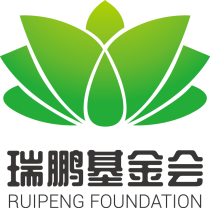 （2018）学校：                    专业：                    班级：基本情况姓名姓名性别性别出生年月基本情况民族民族政治面貌政治面貌入学时间基本情况身份证号码：身份证号码：身份证号码：身份证号码：身份证号码：身份证号码：身份证号码：联系方式家庭经济情况家庭户口家庭户口A.城镇   B.农村A.城镇   B.农村A.城镇   B.农村A.城镇   B.农村家庭月总收入家庭经济情况家庭成员介绍及收入来源家庭成员介绍及收入来源家庭经济情况家庭住址及邮编家庭住址及邮编学习情况2017年下半学期2017年下半学期2017年下半学期2017年下半学期2017年下半学期2017年下半学期2017年下半学期2017年下半学期2017年下半学期学习情况综合成绩排名：   /   （名次/总人数）综合成绩排名：   /   （名次/总人数）综合成绩排名：   /   （名次/总人数）综合成绩排名：   /   （名次/总人数）综合成绩排名：   /   （名次/总人数）综合成绩排名：   /   （名次/总人数）平均绩点：平均绩点：平均绩点：学习情况必修课    门，其中及格以上    门，85分以上    门必修课    门，其中及格以上    门，85分以上    门必修课    门，其中及格以上    门，85分以上    门必修课    门，其中及格以上    门，85分以上    门必修课    门，其中及格以上    门，85分以上    门必修课    门，其中及格以上    门，85分以上    门优势科目：优势科目：优势科目：学习情况2018年上半学期2018年上半学期2018年上半学期2018年上半学期2018年上半学期2018年上半学期2018年上半学期2018年上半学期2018年上半学期学习情况综合成绩排名：   /   （名次/总人数）综合成绩排名：   /   （名次/总人数）综合成绩排名：   /   （名次/总人数）综合成绩排名：   /   （名次/总人数）综合成绩排名：   /   （名次/总人数）综合成绩排名：   /   （名次/总人数）平均绩点：平均绩点：平均绩点：学习情况必修课    门，其中及格以上    门，85分以上    门必修课    门，其中及格以上    门，85分以上    门必修课    门，其中及格以上    门，85分以上    门必修课    门，其中及格以上    门，85分以上    门必修课    门，其中及格以上    门，85分以上    门必修课    门，其中及格以上    门，85分以上    门优势科目：优势科目：优势科目：主要获奖情况问题阐述（详实真诚的描述更能打动评委哦！获奖选手将有机会展示自己的故事，影响及鼓舞更多学子！）请说出你与动物医学专业结缘的故事。你喜欢本专业吗？以后打算投身宠物医疗行业吗？（请举例说明）在校期间，参加过哪些与行业相关的活动/事件以及获得哪些成果（请举例说明）你认为在综合素质上有哪些闪光点能帮助你顺利开启宠物医疗行业的职业道路？在专业学习中需要哪些方面的帮助毕业三年内的行动计划申请人签字：                                           年     月      日请说出你与动物医学专业结缘的故事。你喜欢本专业吗？以后打算投身宠物医疗行业吗？（请举例说明）在校期间，参加过哪些与行业相关的活动/事件以及获得哪些成果（请举例说明）你认为在综合素质上有哪些闪光点能帮助你顺利开启宠物医疗行业的职业道路？在专业学习中需要哪些方面的帮助毕业三年内的行动计划申请人签字：                                           年     月      日请说出你与动物医学专业结缘的故事。你喜欢本专业吗？以后打算投身宠物医疗行业吗？（请举例说明）在校期间，参加过哪些与行业相关的活动/事件以及获得哪些成果（请举例说明）你认为在综合素质上有哪些闪光点能帮助你顺利开启宠物医疗行业的职业道路？在专业学习中需要哪些方面的帮助毕业三年内的行动计划申请人签字：                                           年     月      日请说出你与动物医学专业结缘的故事。你喜欢本专业吗？以后打算投身宠物医疗行业吗？（请举例说明）在校期间，参加过哪些与行业相关的活动/事件以及获得哪些成果（请举例说明）你认为在综合素质上有哪些闪光点能帮助你顺利开启宠物医疗行业的职业道路？在专业学习中需要哪些方面的帮助毕业三年内的行动计划申请人签字：                                           年     月      日请说出你与动物医学专业结缘的故事。你喜欢本专业吗？以后打算投身宠物医疗行业吗？（请举例说明）在校期间，参加过哪些与行业相关的活动/事件以及获得哪些成果（请举例说明）你认为在综合素质上有哪些闪光点能帮助你顺利开启宠物医疗行业的职业道路？在专业学习中需要哪些方面的帮助毕业三年内的行动计划申请人签字：                                           年     月      日请说出你与动物医学专业结缘的故事。你喜欢本专业吗？以后打算投身宠物医疗行业吗？（请举例说明）在校期间，参加过哪些与行业相关的活动/事件以及获得哪些成果（请举例说明）你认为在综合素质上有哪些闪光点能帮助你顺利开启宠物医疗行业的职业道路？在专业学习中需要哪些方面的帮助毕业三年内的行动计划申请人签字：                                           年     月      日请说出你与动物医学专业结缘的故事。你喜欢本专业吗？以后打算投身宠物医疗行业吗？（请举例说明）在校期间，参加过哪些与行业相关的活动/事件以及获得哪些成果（请举例说明）你认为在综合素质上有哪些闪光点能帮助你顺利开启宠物医疗行业的职业道路？在专业学习中需要哪些方面的帮助毕业三年内的行动计划申请人签字：                                           年     月      日请说出你与动物医学专业结缘的故事。你喜欢本专业吗？以后打算投身宠物医疗行业吗？（请举例说明）在校期间，参加过哪些与行业相关的活动/事件以及获得哪些成果（请举例说明）你认为在综合素质上有哪些闪光点能帮助你顺利开启宠物医疗行业的职业道路？在专业学习中需要哪些方面的帮助毕业三年内的行动计划申请人签字：                                           年     月      日请说出你与动物医学专业结缘的故事。你喜欢本专业吗？以后打算投身宠物医疗行业吗？（请举例说明）在校期间，参加过哪些与行业相关的活动/事件以及获得哪些成果（请举例说明）你认为在综合素质上有哪些闪光点能帮助你顺利开启宠物医疗行业的职业道路？在专业学习中需要哪些方面的帮助毕业三年内的行动计划申请人签字：                                           年     月      日五名推荐人及联系方式关系签字签字联系方式联系方式推荐词推荐词推荐词推荐词五名推荐人及联系方式五名推荐人及联系方式五名推荐人及联系方式五名推荐人及联系方式五名推荐人及联系方式班主任意见班主任签字：班主任联系方式：                              年    月    日班主任签字：班主任联系方式：                              年    月    日班主任签字：班主任联系方式：                              年    月    日班主任签字：班主任联系方式：                              年    月    日班主任签字：班主任联系方式：                              年    月    日班主任签字：班主任联系方式：                              年    月    日班主任签字：班主任联系方式：                              年    月    日班主任签字：班主任联系方式：                              年    月    日班主任签字：班主任联系方式：                              年    月    日院（系）意见院系盖章：院系主管学生工作领导签字：年    月    日院系盖章：院系主管学生工作领导签字：年    月    日院系盖章：院系主管学生工作领导签字：年    月    日院系盖章：院系主管学生工作领导签字：年    月    日院系盖章：院系主管学生工作领导签字：年    月    日院系盖章：院系主管学生工作领导签字：年    月    日院系盖章：院系主管学生工作领导签字：年    月    日院系盖章：院系主管学生工作领导签字：年    月    日院系盖章：院系主管学生工作领导签字：年    月    日